Министерство социальных отношений Челябинской областиЧелябинский областной центр социальной защиты «Семья»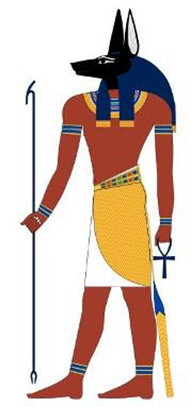 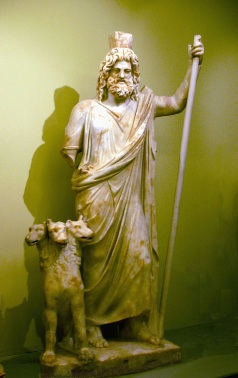 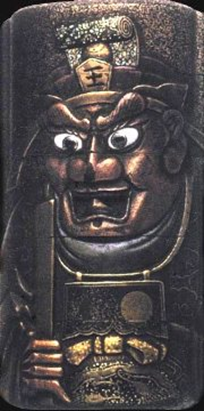 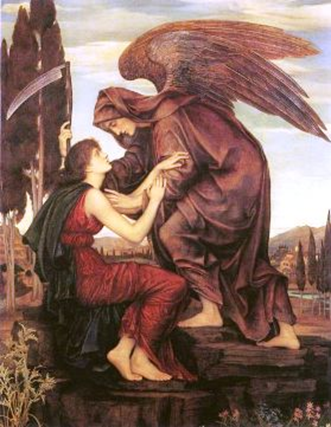 С.А. ПакулинаПСИХОДИАГНОСТИКА СУИЦИДАЛЬНОГО ПОВЕДЕНИЯ ДЕТЕЙ И ПОДРОСТКОВ  Методическое пособие Челябинск2014УДК 157(021)ББК 88.48я73        П 13С.А. Пакулина Психодиагностика суицидального поведения детей и подростков. Методическое пособие. - Челябинск, АБРИС,  2014. -209 с. ISBN 978-5-91744-095-8Коллектив соавторов:А.В. Дягилева – директор ЧОЦСЗ «Семья»Е.В. Бурая – заместитель директора по опытно-экспериментальной и методической работе ЧОЦСЗ «Семья» Е. В. Биктимирова – специалист по социальной работе ЧОЦСЗ «Семья»В.В. Плеханова – методист ЧОЦСЗ «Семья»